Проектная деятельность в старшей группе № 11, корпус № 1. Воспитатель: Каменских Виктория Владимировна.Заканчивается зима. Солнышко с каждым днём всё выше и выше, а день всё длиннее и теплее. Пришло время посадок. Огород на подоконнике в детском саду является очень приятным занятием, особенно зимой и весной, когда хочется не только отведать свежие дары природы, но и посмотреть на цвета зелени или помидоров. Но нет ничего приятнее, когда первая весенняя зелень поспевает прямо у тебя на подоконнике. Это могут быть лук, петрушка, укроп, и даже листья салата. Огород на подоконнике – отличный способ развеять сезонную тоску по природным цветам и теплу. Расширения представлений детей о том, как ухаживать за растениями в комнатных условиях, обобщения представлений о необходимости света, тепла, влаги почвы для роста растений, развития познавательных и творческих способностей детей.В группе «Улыбка» разбили огород на подоконнике. Изготовили таблицы - указатели с названиями растений. С помощью исследовательской работы дети смогли выявить многообразие и разнообразие посевного материала, с помощью вовлечения в практическую деятельность по выращиванию культурно – огородных растений на подоконнике -  получили представление об этапах роста растений и получении конечного результата. Все участники проекта получили положительные эмоции от полученных результатов.Родители воспитанников ощутили, что интерес детей к растениям очень возрос. Поэтому они тоже стали активными участниками нашего проекта, и помогли нам разнообразить наш огород новыми растениями.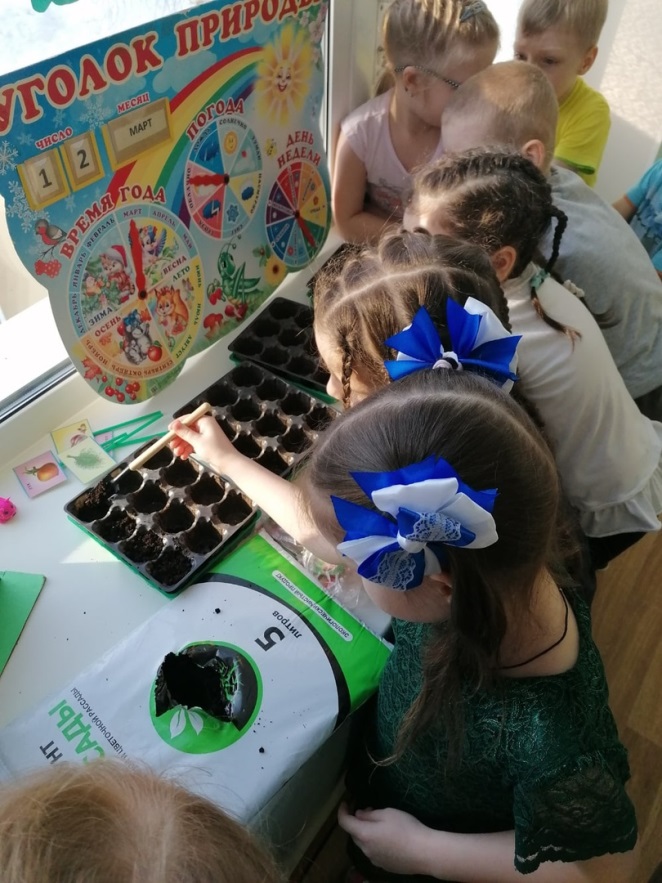 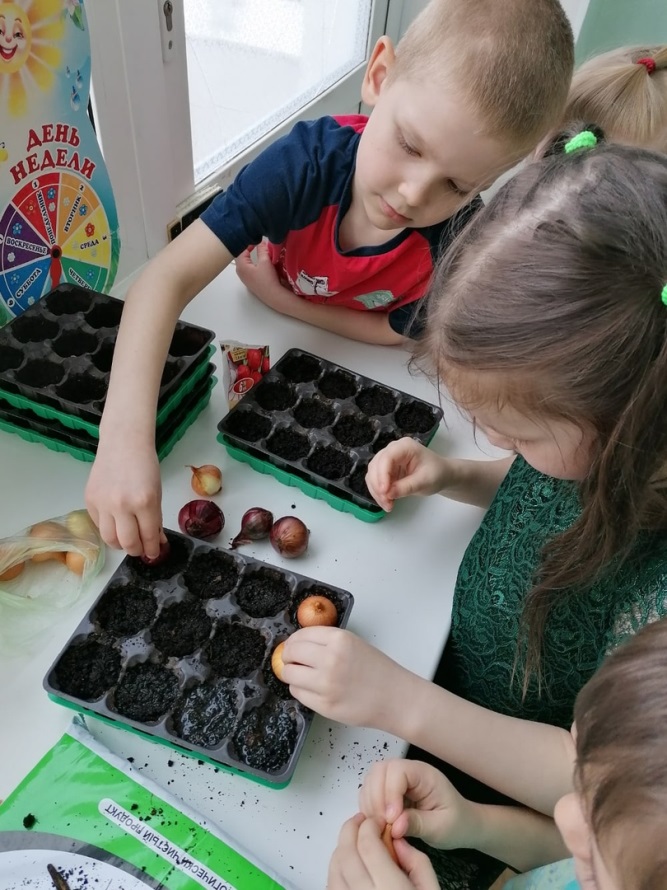 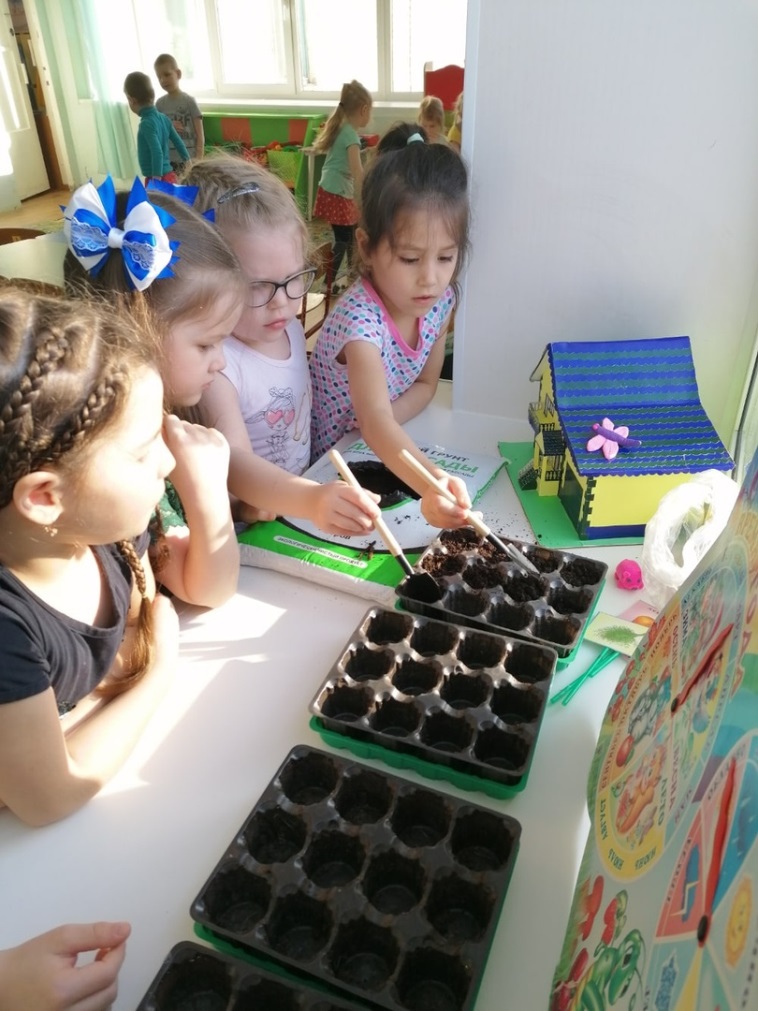 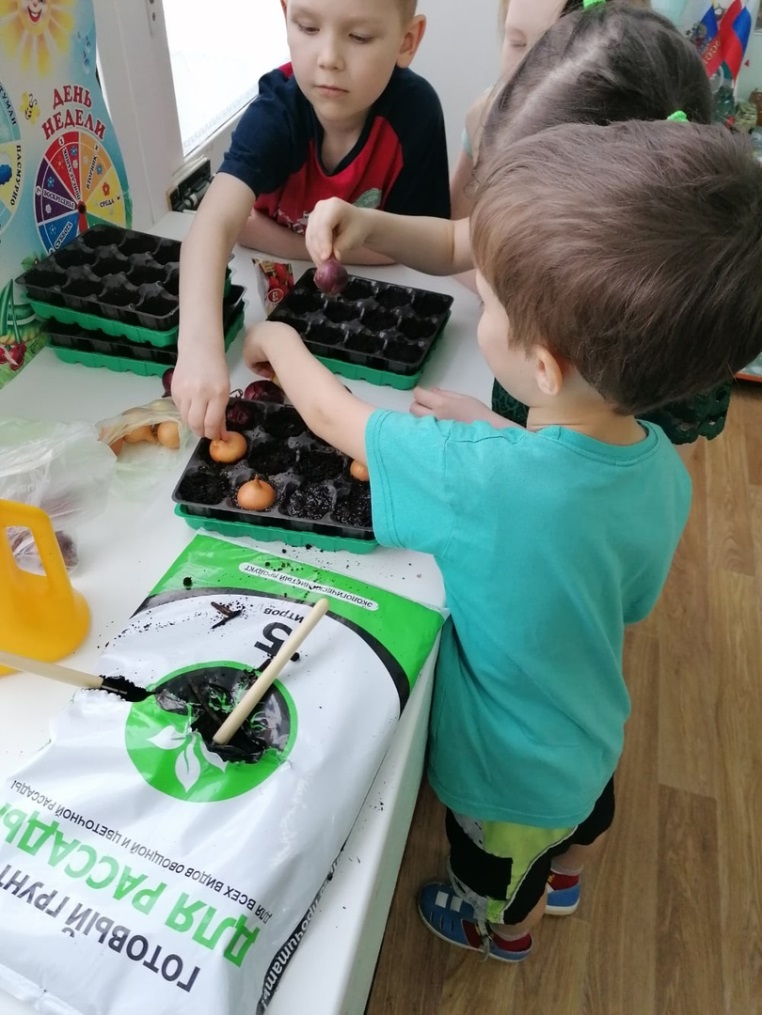 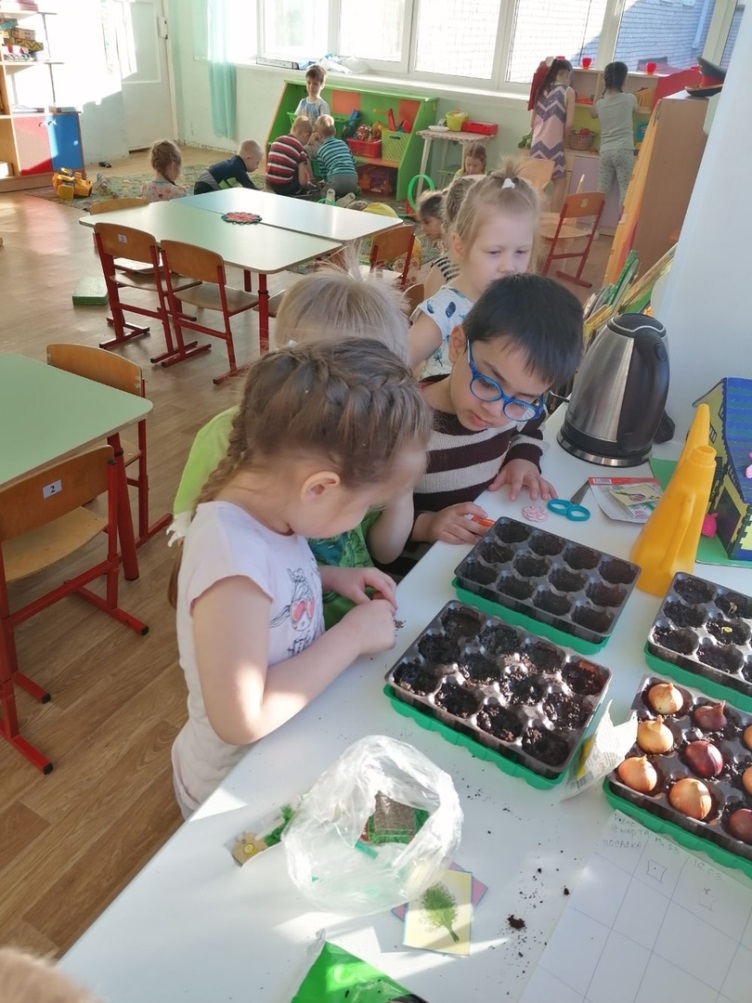 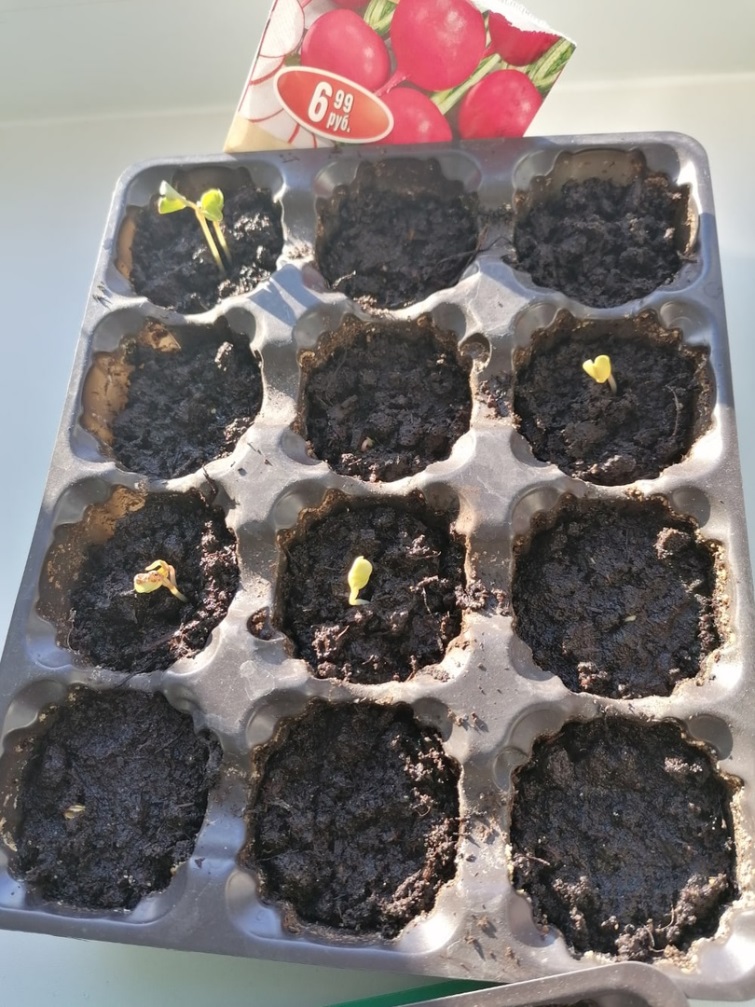 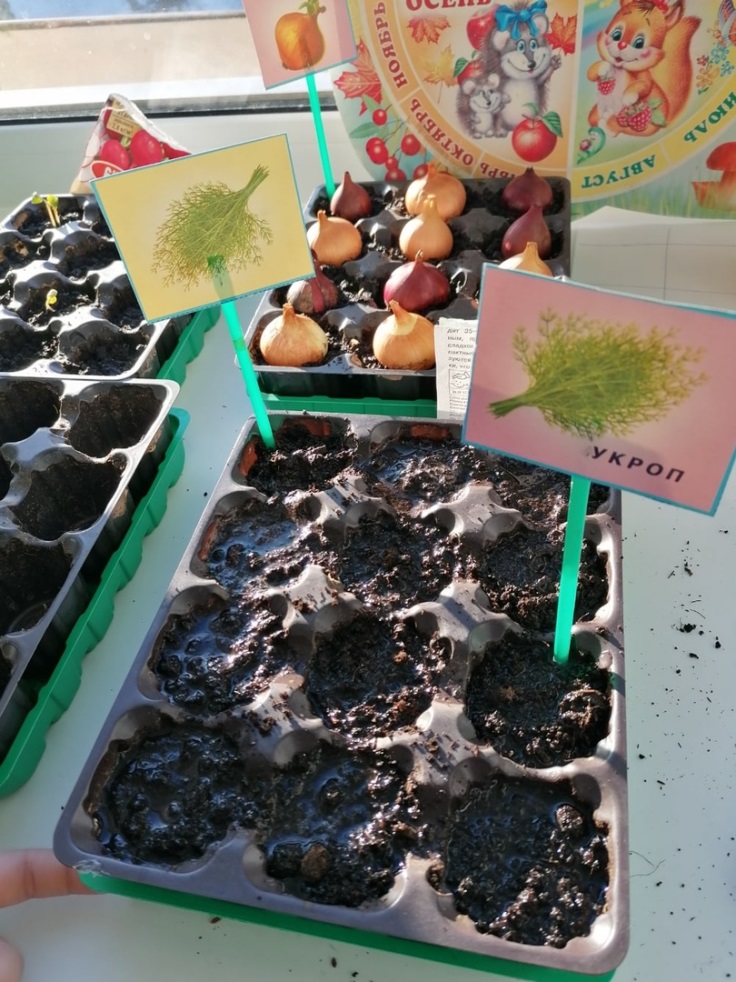 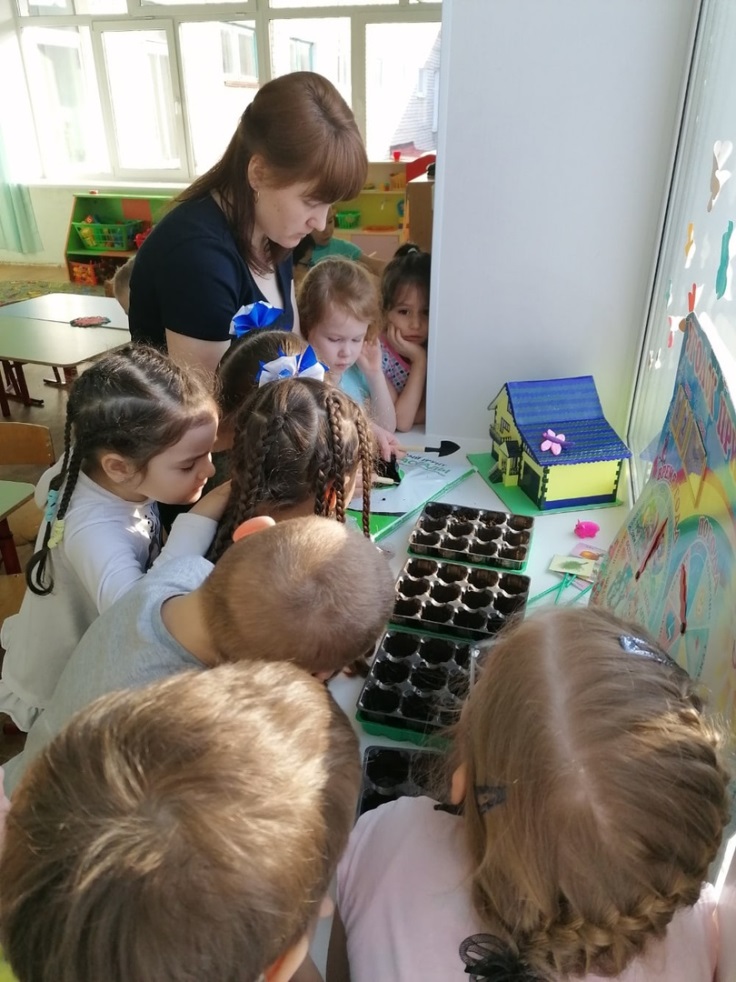 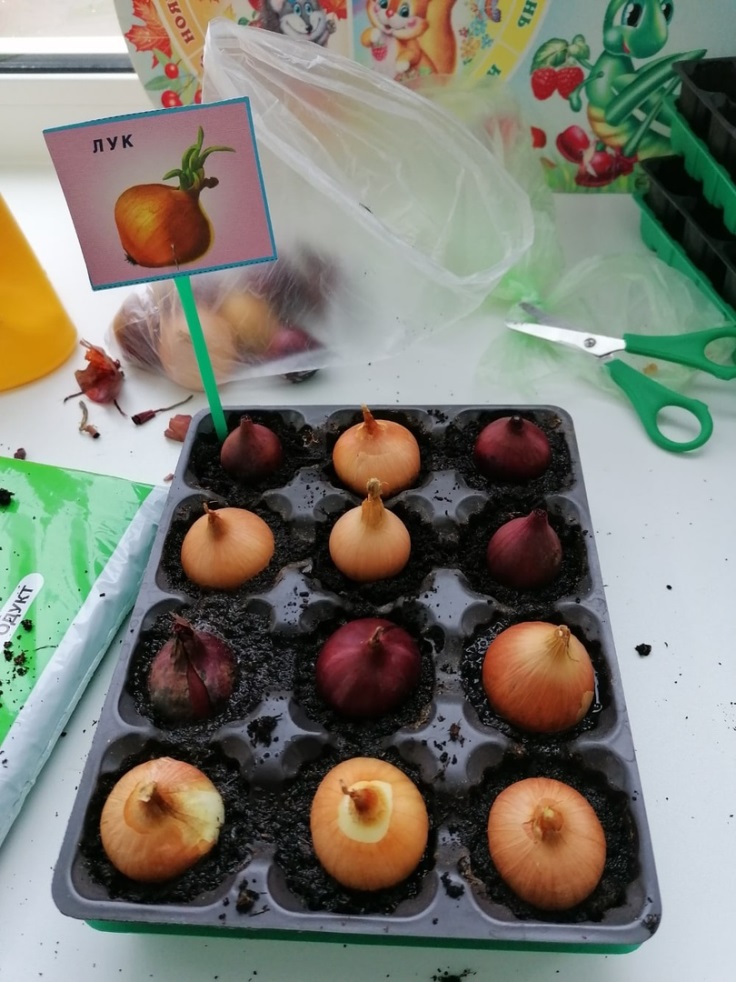 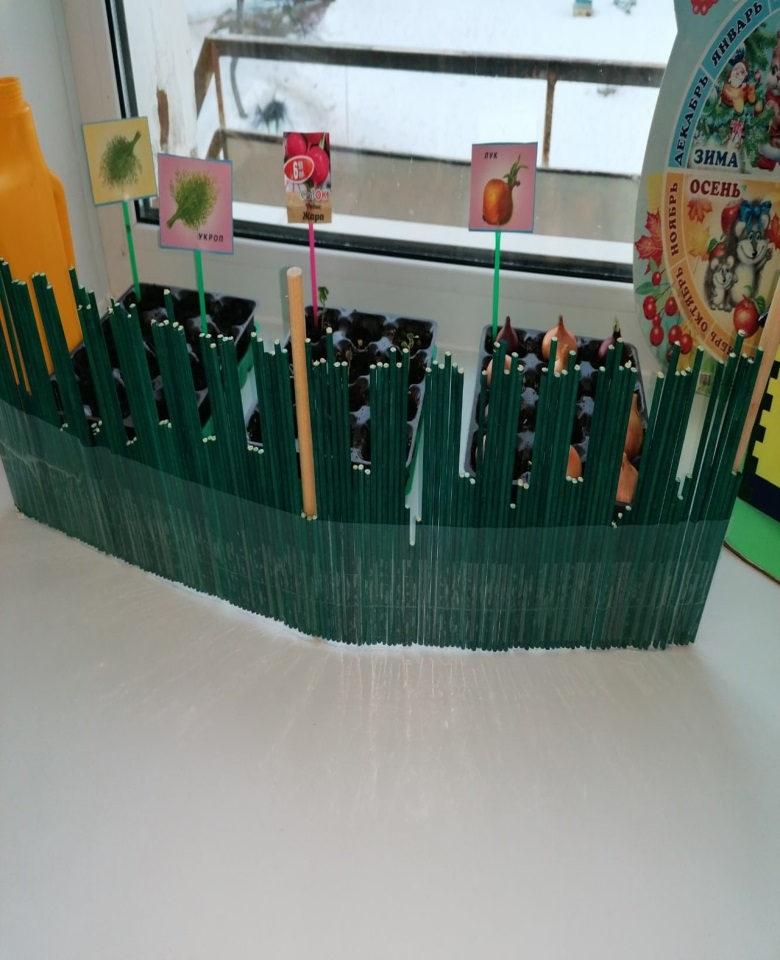 